ประกาศสภาองค์การบริหารส่วนตำบลหินตกเรื่อง  รายงานการประชุมสมัยสามัญประจำปี  สมัยสามัญ  สมัยที่  ๓  ครั้งที่  ๑  ประจำปี  พ.ศ.๒๕๖๓.....................................................................		 ตามที่สภาองค์การบริหารส่วนตำบลหินตก  ได้เปิดประชุมสภาองค์การบริหารส่วนตำบล    หินตก  สมัยสามัญ  สมัยที่  ๓  ครั้งที่  ๑  ประจำปี  พ.ศ.๒๕๖๓  วันที่  ๑๔  สิงหาคม  ๒๕๖๓  และที่ประชุมในการประชุมสภาองค์การบริหารส่วนตำบลหินตก  สมัยสามัญ  สมัยที่  ๓  ครั้งที่  ๒  ประจำปี  พ.ศ.๒๕๖๓  วันที่  ๒๔  สิงหาคม  ๒๕๖๓  ได้มีมติรับรองรายงานการประชุมดังกล่าวข้างต้น  		เพื่อให้เป็นไปตามระเบียบกระทรวงมหาดไทยว่าด้วยข้อบังคับการประชุมสภาท้องถิ่น  พ.ศ.๒๕๔๗  แก้ไขเพิ่มเติม (ฉบับที่  ๒)  พ.ศ.๒๕๕๔  ข้อ  ๓๓  วรรคสี่  สภาองค์การบริหารส่วนตำบลหินตก  จึงขอประกาศรายงานการประชุมสภาองค์การบริหารส่วนตำบลหินตก  สมัยสามัญ  สมัยที่  ๓  ครั้งที่  ๑  ประจำปี  พ.ศ.๒๕๖๒ มาเพื่อทราบโดยทั่วกัน		จึงประกาศมาให้ทราบโดยทั่วกัน  			ประกาศ  ณ  วันที่   ๒๔   เดือน สิงหาคม  พ.ศ.๒๕๖๓    				    	        (ลงชื่อ)    สมศักดิ์  เสนคง   				                 (นายสมศักดิ์  เสนคง)         				             ประธานสภาองค์การบริหารส่วนตำบลหินตก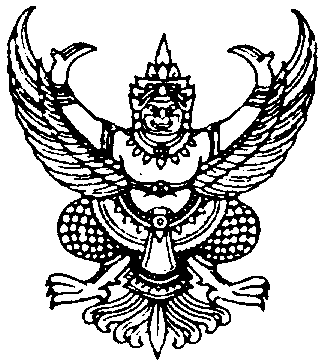 